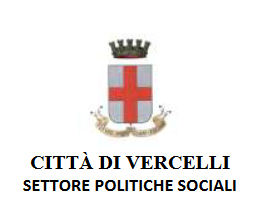 SETTORE POLITICHE SOCIALIPiazza Municipio 9 -13100 VercelliMail: protocollo@cert.comune.vercelli.itOGGETTO: RICHIESTA DI CONSULENZA FAMILIARE E DI COPPIA PRESSO IL CENTRO PER LE FAMIGLIEIl/La sottoscritto/a NOME E COGNOME ........................................................................................................................... LUOGO E DATA DI NASCITA…………………………………INDIRIZZO ..........................................................................................................................................Dati non obbligatori, ma che agevolano la comunicazione:
TEL. .................................................................................... INDIRIZZO MAIL: ………………………………………Dichiaro di aver un ISEE incorso di validità inferiore ai € 38.000,00.RICHIEDEIl servizio di CONSULENZA EDUCATIVA presso il Centro per le Famiglie Villa Cingoli.Data ____/____/____                                                                                                                                        _________________________________ Firmato anche per presa visione dell’informativa trattamento dati.Allega documento d’identità valido.TRATTAMENTO DEI DATI PERSONALI – Nota informativaINFORMATIVA per il trattamento dei dati personali ai sensi dell’art. 13 del Regolamento Europeo n. 679/20161. PremessaAi sensi dell’art. 13 del Regolamento Europeo n. 679/2016, il Comune di Vercelli, in qualità di “Titolare” del  trattamento, è tenuto a fornirle informazioni in merito all’utilizzo dei suoi dati personali.2. Identità e dati di contatto del titolare del trattamentoIl Titolare del trattamento dei dati personali di cui alla presente Informativa è il Comune di Vercelli, con sede legale in Vercelli, Piazza Municipio 9. Al fine di semplificare le modalità di inoltro e ridurre i tempi per il riscontro, si invita a presentare le richieste di cui al paragrafo n. 10, al Comune di Vercelli, Ufficio Protocollo, via e-mail:protocollo@cert.comune.vercelli.it.3. Il Responsabile della protezione dei dati personaliIl Comune di Vercelli ha designato quale Responsabile della protezione dei dati  Laura Zanforlin Soggetto Referente Laura Zanforlin Indirizzo C.so Vittorio Emanuele II, 70 - 13049 Tronzano V.se (VC) PEC info.sisteam@pec.it 4. Responsabili del trattamentoL’Ente può avvalersi di soggetti terzi per l’espletamento di attività e relativi trattamenti di dati personali di cui l’Ente ha la titolarità. Conformemente a quanto stabilito dalla normativa, tali soggetti assicurano livelli di esperienza, capacità e affidabilità tali da garantire il rispetto delle vigenti disposizioni in materia di trattamento, ivi compreso il profilo della sicurezza dei dati.Vengono formalizzate da parte dell’Ente istruzioni, compiti ed oneri in capo a tali soggetti terzi con la designazione degli stessi a "Responsabili del trattamento". Vengono sottoposti tali soggetti a verifiche periodiche al fine di constatare il mantenimento dei livelli di garanzia registrati in occasione dell’affidamento dell’incarico iniziale.5. Soggetti autorizzati al trattamentoI Suoi dati personali sono trattati da personale interno previamente autorizzato e designato quale incaricato del trattamento, a cui sono impartite idonee istruzioni in ordine a misure, accorgimenti, modus operandi, tutti volti alla concreta tutela dei Suoi dati personali.6. Finalità e base giuridica del trattamentoIl trattamento dei Suoi dati personali viene effettuato dal Comune di Vercelli per lo svolgimento di funzioni istituzionali e, pertanto, ai sensi dell’art. 6 comma 1 lett. e), non necessita del Suo consenso. I dati personali sono trattati in relazione al procedimento ed alle attività correlate.7. Destinatari dei dati personaliI Suoi dati personali potranno essere comunicati ad altri Enti competenti di cui si avvale il Comune, al solo scopo di procedere all’istruttoria della pratica.8. Trasferimento dei dati personali a Paesi extra UEI Suoi dati personali non sono trasferiti al di fuori dell’Unione Europea.9. Periodo di conservazioneI Suoi dati sono conservati per un periodo non superiore a quello necessario per il perseguimento delle finalità sopra menzionate. A tal fine, anche mediante controlli periodici, viene verificata costantemente la stretta pertinenza, non eccedenza e indispensabilità dei dati rispetto al rapporto, alla prestazione o all'incarico in corso, da instaurare o cessati, anche con riferimento ai dati che Lei fornisce di propria iniziativa. I dati che, anche a seguito delle verifiche, risultano eccedenti o non pertinenti o non indispensabili non sono utilizzati, salvo che per l'eventuale conservazione, a norma di legge, dell'atto o del documento che li contiene.10. I suoi dirittiNella Sua qualità di interessato, Lei ha diritto:· di accesso ai dati personali;· di ottenere la rettifica o la cancellazione degli stessi o la limitazione del trattamento che lo riguardano;· di opporsi al trattamento;· di proporre reclamo al Garante per la protezione dei dati personali.11. Conferimento dei datiIl conferimento dei Suoi dati è facoltativo, ma necessario per le finalità sopra indicate. Il mancato conferimento comporterà l’impossibilità di procedere all’istruttoria da Lei richiesta. Il trattamento dei Suoi dati personali viene effettuato dal Comune di Vercelli per lo svolgimento di funzioni  istituzionali e, pertanto, ai sensi dell’art. 6 comma 1 lett. e), non necessita del Suo consenso. I dati personali sono trattati in relazione al procedimento ed alle attività correlate.